АДМИНИСТРАЦИЯГАЛИЧСКОГО МУНИЦИПАЛЬНОГО  РАЙОНАКОСТРОМСКОЙ ОБЛАСТИР А С П О Р Я Ж Е Н И Еот   « 03 »   сентября   2021  года  № 149-р   г. ГаличО проведении муниципального конкурса «Предприниматель года» Галичского муниципального района Костромской области в 2021 году         В целях формирования  положительного образа предпринимателя, популяризации роли предпринимательства, содействия развитию малого и среднего предпринимательства на территории Галичского муниципального района Костромской области        1. Провести в 2021 году муниципальный  конкурс «Предприниматель года» Галичского муниципального района Костромской области.2. Утвердить:1) Положение о муниципальном конкурсе «Предприниматель года» Галичского муниципального района Костромской области в 2021 году (приложение 1);2)  Состав конкурсной комиссии по подведению итогов  муниципального конкурса «Предприниматель года» Галичского муниципального района Костромской области в 2021 году (приложение 2).3. Расходы, связанные с награждением победителей муниципального  конкурса, произвести за счет средств, предусмотренных  муниципальной программой «Развитие малого и среднего предпринимательства Галичского муниципального района Костромской области», утвержденной постановлением администрации Галичского муниципального района от 25 сентября 2020 года № 285 (в редакции от 30 апреля  2021 года № 118).4. Контроль  исполнения настоящего распоряжения возложить на первого заместителя главы администрации Галичского муниципального района Костромской области Фоменко В.А.       5. Настоящее распоряжение  вступает   силу со дня  официального опубликования. Глава муниципального района                                                 А.Н.Потехин                                                                                                Приложение 1                                                                                                   УТВЕРЖДЕНОраспоряжением администрации Галичского муниципального районаКостромской области                                                                                        от  «03 » сентября  2021  года  №149-рПОЛОЖЕНИЕо муниципальном конкурсе «Предприниматель года» Галичского муниципального района Костромской области в 2021 годуГлава 1. Общие положения1.1. Цель конкурса: формирование положительного образа предпринимателя, популяризация роли предпринимательства, содействие развитию малого и среднего предпринимательства на территории Галичского муниципального района Костромской области.1.2. Задачи конкурса:- оценка уровня развития малого и среднего предпринимательства по видам экономической деятельности;- выявление предприятий, организаций, индивидуальных предпринимателей, крестьянско-фермерские хозяйства, добившихся наибольших успехов в предпринимательской деятельности;- систематизация опыта работы лучших предпринимателей района и распространение положительного предпринимательского опыта.1.3. Организатором конкурса является отдел по экономике и охране труда администрации муниципального района Костромской области (далее – «Отдел»).1.4. Отдел осуществляет следующие функции:- определяет сроки проведения конкурса;- определяет критерии отбора участников;- устанавливает перечень документов, прилагаемых к заявке на участие в конкурсе (далее – «конкурсная документация»);- организует информирование субъектов малого и среднего предпринимательства о проведении конкурса;- принимает и регистрирует заявки на участие в конкурсе; проводит первоначальную экспертизу заявок на предмет соответствия критериям отбора;- разрабатывает количественные и качественные показатели оценки финансово-экономической деятельности субъектов малого и среднего предпринимательства – участников конкурса;- организует заседания комиссий по рассмотрению заявок и определению дипломантов, победителей конкурса;- уведомляет претендентов о результатах рассмотрения заявок и об итогах конкурса;- организует  награждение победителей конкурса.Раздел 2. Порядок организации и проведения конкурса2.1. К участию в конкурсе допускаются индивидуальные предприниматели,   малые и средние предприятия, крестьянско-фермерские хозяйства, соответствующие следующим критериям (далее - участники конкурса):1) соответствие статусу субъекта малого и среднего предпринимательства согласно Федеральному закону от 01 января 2001 года  № 209-ФЗ «О развитии малого и среднего предпринимательства в Российской Федерации» (с изменениями на 8 июня 2020 года) и закону Костромской области от 26 мая 2008 года № 318-4-ЗКО «О развитии малого и среднего предпринимательства в Костромской области»;2)   регистрация и осуществление предпринимательской деятельности (для юридических лиц и индивидуальных предпринимателей) на территории Костромской области не менее одного года;2.2. Все расходы, связанные с подготовкой и предоставлением конкурсной документации, несут участники конкурса.2.3. От одного участника может быть принята только одна заявка на участие в конкурсе в одной номинации.2.4. Конкурс проводится с присуждением одного  призового места в каждой из номинаций:       «Молодой предприниматель» –  присуждается молодым и активным молодым предпринимателям за успешную стратегию и положительную динамику развития бизнеса;«Предприятие – производитель» – присуждается за эффективную предпринимательскую деятельность в сфере производства;«Стабильный бизнес» - присуждается участнику за многолетнюю успешную хозяйственную деятельность, опыт работы, формирование и развитие коллектива высококвалифицированных специалистов (выдвигаются субъекты малого и среднего предпринимательства, функционирующие более 5 лет).2.5. Этапы и сроки проведения конкурса:I этап: - информирование субъектов малого и среднего предпринимательства о проведении конкурса с момента подписания настоящего распоряжения и опубликования на официальном сайте Галичского муниципального района Костромской области в информационно-телекоммуникационной сети Интернет по адресу: gal.mr.ru- приём и регистрация заявок на участие в конкурсе c 15 сентября 2021 по 11 октября 2021 года ведется по адресу г. Галич ул. Революции д.23а, каб.№18(отдел по экономике и охране труда администрации Галичского муниципального района Костромской области), либо по электронной почте  на адрес: economika@gal-mr.ru   - экспертиза заявок на предмет соответствия критериям отбора - в период с 12 октября по 18 октября 2021 года;II этап: Подведение итогов конкурса членами конкурсной комиссии - в период с 19 октября по 22 октября 2021 года;2.6. Конкурсная документация:а) заявка установленной формы (Приложение 1 к  Положению);б)  обзорная информация о вкладе выдвигаемого (ых) кандидата (ов) в социально-экономическое развитие муниципального образования  с указанием экономической и бюджетной эффективности, социальной ответственности бизнеса;в)  копия свидетельства о постановке на учёт в налоговом органе;г)  для индивидуальных предпринимателей - выписка из единого государственного реестра индивидуальных предпринимателейдля юридических лиц - выписка из единого государственного реестра юридических лиц, копии учредительных документов (устав, учредительный договор, положение);д)  справка о среднесписочной численности наёмных работников за предыдущий год и на дату подачи заявки, заверенная печатью и подписью руководителя;е)  справка о размере средней заработной платы за предыдущий год и на дату подачи заявки, заверенная печатью и подписью руководителя;ж)  заполненная форма показателей экономической деятельности субъекта малого (среднего) предпринимательства (Приложение 2 к Положению).2.7. Документы, представленные на конкурс, участникам не возвращаются.2.8. Для подведения итогов конкурса и определения победителей формируется конкурсная комиссия по подведению итогов муниципального конкурса «Предприниматель года» Галичского муниципального района Костромской области в 2021 год  (далее – Конкурсная комиссия).Конкурсная комиссия состоит из председателя Конкурсной  комиссии, заместителя председателя Конкурсной комиссии, секретаря Конкурсной комиссии и членов Конкурсной комиссии (приложение 2).Конкурсную комиссию возглавляет председатель, который осуществляет:- руководство  деятельностью конкурсной комиссии;- принятие решений по процедурным вопросам;- общий контроль за  реализацией принятых решений.В отсутствие председателя Конкурсной комиссии заседание ведёт заместитель председателя  Конкурсной  комиссии.Секретарь Конкурсной комиссии осуществляет организацию заседаний Конкурсной комиссии, а именно: по согласованию с председателем определяет место, дату и время проведения заседаний, извещает членов  Конкурсной комиссии о предстоящем заседании, доводит до членов Конкурсной комиссии материалы, необходимые для проведения заседания.Члены Конкурсной комиссии участвуют в её заседаниях лично. Заседание правомочно, если на нем присутствуют более половины от общего числа членов Конкурсной комиссии.2.9. Решение Конкурсной комиссии принимается, если за него проголосовало более половины членов Конкурсной комиссии, присутствующих на заседании. При равенстве голосов решающим является голос председателя Конкурсной комиссии.2.10. При необходимости Конкурсная комиссия имеет право запрашивать у участников конкурса дополнительную информацию для достоверной и объективной оценки показателей экономической и бюджетной эффективности.Глава 3. Критерии оценки и подведение итогов3.1. Оценка деятельности участников конкурса осуществляется членами Конкурсной комиссии в соответствии с основными показателями, отражающими экономическую и бюджетную эффективность, социальную ответственность бизнеса, а также дополнительными показателями, отражающими специфику ведения деятельности субъектами малого и среднего предпринимательства.3.2. По основным показателями баллы присваиваются исходя из пятибальной шкалы, по дополнительным показателями - исходя из трехбалльной  шкалы системы оценок.3.3. Конкурсанты, набравшие наибольшее количество баллов в своих номинациях, признаются победителями. В случае равенства баллов у конкурсантов в одной номинации конкурсная комиссия отдаёт первенство участнику, имеющему более высокие темпы роста объёма произведённой продукции (оказанных услуг) и уровня заработной платы работников.3.4. Конкурсная комиссия путём открытого голосования определяет из числа призёров номинаций «Молодой предприниматель», «Предприятие – производитель», «Стабильный бизнес»  победителя конкурса 3.5. Подведение итогов конкурса производится членами Конкурсной комиссии не позднее 30 сентября текущего года.3.6. Итоги конкурса оформляются протоколом, который подписывается председателем и членами Конкурсной комиссии.Глава 4. Награждение победителей4.1. Победителям в номинациях «Молодой предприниматель», «Предприятие – производитель», «Стабильный бизнес»  вручаются дипломы победителя муниципального конкурса «Предприниматель года» Галичского муниципального района Костромской области в 2021 году с вручением ценного подарка.4.2.  Итоги конкурса освещаются в средствах массовой информации и размещаются на официальном сайте Галичского муниципального района Костромской области.                                                                                                                         Приложение 1 к Положению о муниципальном конкурсе «Предприниматель года» Галичского муниципального района Костромской области в 2021 годуЗаявка субъекта малого (среднего) предпринимательства на участие в муниципальном конкурсе«Предприниматель года»  Галичского муниципального района Костромской области в 2021 году»в номинации ____________________________________Наименование субъектов малого и среднего предпринимательства____________________________________________________________________________Ф.И.О. руководителя (полностью)____________________________________________________________________________Почтовый и юридический адрес____________________________________________________________________________4. Телефон/факс ______________________________________________________________5. Официальный сайт __________________________________________________________6. Ф.И.О. контактного лица, его тел./факс; эл. Почта_____________________________________________________________________________Дата    ________________                   Подпись__________________                                                                М.П.                                                                                                     Приложение 2 к Положению о муниципальном конкурсе «Предприниматель года» Галичского муниципального района Костромской области в 2021 годуПоказатели экономическойдеятельности субъекта малого (среднего) предпринимательства за 2020 и 2021 годыПриложение 2УВЕРЖДЕНраспоряжением администрации Галичского муниципального района Костромской области                                                                                             от  «      » сентября  2021г.   № СОСТАВконкурсной комиссии по подведению итогов муниципальногоконкурса «Предприниматель года» Галичского муниципального района Костромской области в 2021 году»ПоказателиЕд. изм.2020 год2021 годПоказателиЕд. изм.2020 год2021 годСреднесписочная численность работниковчел.Фонд заработной платытыс. руб.Среднемесячная начисленная заработная плата 1 работникарублейИнвестиции за счет всех источников финансированиятыс. руб.из них:тыс. руб.собственные средстватыс. руб.привлеченные средстватыс. руб.Платные услуги-всеготыс.руб.в том числе по видам:тыс.руб.Товарообороттыс. руб.Оборот общественного питаниятыс. руб.Объем отгруженных товаровтыс. руб.Произведено продукциитыс.руб.   По видам:тыс.руб.   пиломатериалытыс.руб.   лесозаготовкитыс.руб.   Хлебобулочные изделиятыс.руб.Производство продукции:   пиломатериалым. куб.   Хлебобулочные изделиятонн   лесозаготовким. куб.Потехин Александр Николаевич-глава администрации Галичского муниципального района Костромской области, председатель комиссииФоменко Владимир АлександровичТитова Светлана Михайловна--    первый заместитель главы администрации Галичского муниципального района Костромской области, заместитель председателя комиссиизаведующий отделом по экономике и охране труда администрации Галичского муниципального района Костромской области, секретарь комиссииНиколаева Наталия Викторовна-заведующий отделом сельского хозяйства администрации Галичского муниципального района Костромской областиСтаселовичЛариса Владимировна-главный специалист отдела по экономикеи охране труда администрации Галичского муниципального района Костромской области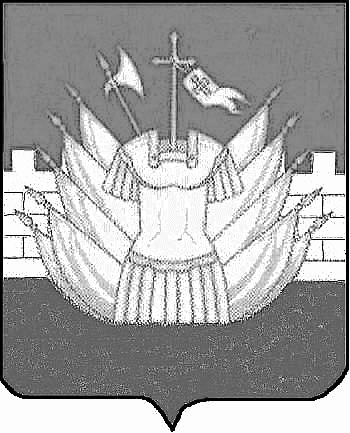 